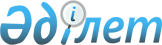 Атом энергиясын пайдалану саласындағы қызметті лицензиялаудың кейбір мәселелері туралы
					
			Күшін жойған
			
			
		
					Қазақстан Республикасы Үкіметінің 2013 жылғы 10 шілдедегі № 716 қаулысы. Күші жойылды - Қазақстан Республикасы Үкіметінің 2015 жылғы 23 сәуірдегі № 274 қаулысымен      Ескерту. Күші жойылды - ҚР Үкіметінің 23.04.2015 № 274 (алғашқы ресми жарияланған күнінен кейін күнтізбелік он күн өткен соң қолданысқа енгізіледі) қаулысымен.      БАСПАСӨЗ РЕЛИЗІ

      «Лицензиялау туралы» 2007 жылғы 11 қаңтардағы Қазақстан Республикасы Заңының 6-бабына сәйкес Қазақстан Республикасының Үкіметі ҚАУЛЫ ЕТЕДІ:



      1. Қоса беріліп отырған атом энергиясын пайдалану саласындағы қызметті жүзеге асыруға қойылатын біліктілік талаптары және оларға сәйкестікті растайтын құжаттардың тізбесі бекітілсін.



      2. Қазақстан Республикасы Индустрия және жаңа технологиялар министрлігінің Атом энергиясы комитеті атом энергиясын пайдалануға байланысты қызмет түрлерін жүзеге асыру бойынша лицензиар болып белгіленсін.



      3. Мыналардың күші жойылды деп танылсын:



      1) «Атом энергиясын пайдалану саласындағы лицензияланатын қызмет түрлеріне қойылатын біліктілік талаптарын бекіту туралы» Қазақстан Республикасы Үкіметінің 2008 жылғы 19 наурыздағы № 270 қаулысы (Қазақстан Республикасының ПҮАЖ-ы, 2008 ж., № 15, 141-құжат);



      2) «Атом энергиясын пайдалану саласындағы лицензияланатын қызмет түрлерін лицензиялау ережесін және оған қойылатын біліктілік талаптарын бекіту туралы» Қазақстан Республикасы Үкіметінің 2008 жылғы 19 наурыздағы № 270 қаулысына өзгерістер мен толықтырулар енгізу туралы» Қазақстан Республикасы Үкіметінің 2012 жылғы 14 мамырдағы № 610 қаулысы (Қазақстан Республикасының ПҮАЖ-ы, 2012 ж., № 49, 673-құжат).



      4. Осы қаулы алғашқы ресми жарияланғанынан кейін күнтізбелік жиырма бір күн өткен соң қолданысқа енгізіледі.      Қазақстан Республикасының

      Премьер-Министрі                                     С. Ахметов

Қазақстан Республикасы 

Үкіметінің       

2013 жылғы 10 шілдедегі

№ 716 қаулысымен    

бекітілген        

Атом энергиясын пайдалану саласындағы қызметті жүзеге асыруға

қойылатын біліктілік талаптары және оларға сәйкестікті

растайтын құжаттардың тізбесі 

1. Атом энергиясын пайдалану объектілерінің тіршілік циклінің

кезеңдеріне байланысты жұмыстарды орындау жөніндегі қызметіне 

2. Ядролық материалдармен жұмыс істеу жөніндегі қызметке 

3. Радиоактивті заттармен, құрамында радиоактивті заттар бар

аспаптармен және қондырғылармен жұмыс істеу жөніндегі қызметке 

4. Иондаушы сәулеленудi генерациялайтын аспаптармен және

қондырғылармен жұмыс iстеу жөніндегі қызметке 

5. Атом энергиясын пайдалану саласында қызметтер көрсету

жөніндегі қызметке 

6. Радиоактивті қалдықтармен жұмыс істеу жөніндегі қызметке 

7. Ядролық материалдарды, радиоактивтi заттарды, иондаушы

сәулеленудің радиоизотоптық көздерiн, радиоактивтi қалдықтарды

транзиттiк тасымалдауды қоса алғанда, Қазақстан Республикасы

аумағының шегiнде тасымалдау жөніндегі қызметке 

8. Ядролық сынақтар жүргізу салдарынан ластанған бұрынғы

ядролық сынақ полигондарының аумақтарындағы және басқа да

аумақтардағы қызметке 

9. Ядролық қондырғылар мен ядролық материалдарды физикалық

қорғау жөніндегі қызметке 

10. Ядролық және радиациялық қауіпсіздікті қамтамасыз етуге

жауапты персоналды арнайы даярлау жөніндегі қызметке

Атом энергиясын пайдалану  

саласындағы қызметті жүзеге 

асыру үшін оларға сәйкестікті

растайтын құжаттар тізбесіне 

және біліктілік талаптарына 

1-қосымша           

Меншікті ғимарат, үй-жай және құрылыстар туралы мәліметтер

нысаны

Жалға алынған ғимарат, үй-жай және құрылыстар туралы мәліметтер

нысаны

Атом энергиясын пайдалану  

саласындағы қызметті жүзеге 

асыру үшін оларға сәйкестікті

растайтын құжаттар тізбесіне 

және біліктілік талаптарына 

2-қосымша           

Машиналар, механизмдер және жабдықтар туралы мәліметтер

нысаны

Атом энергиясын пайдалану  

саласындағы қызметті жүзеге 

асыру үшін оларға сәйкестікті

растайтын құжаттар тізбесіне 

және біліктілік талаптарына 

3-қосымша           

Техникалық басшылар мен мамандардың білікті құрамының бар болуы

туралы мәліметтер нысаны

Атом энергиясын пайдалану  

саласындағы қызметті жүзеге 

асыру үшін оларға сәйкестікті

растайтын құжаттар тізбесіне 

және біліктілік талаптарына 

4-қосымша           

Лицензия туралы мәліметтер

нысаны

Атом энергиясын пайдалану  

саласындағы қызметті жүзеге 

асыру үшін оларға сәйкестікті

растайтын құжаттар тізбесіне 

және біліктілік талаптарына 

5-қосымша           

Физикалық қорғау жүйесі жобасының болуы туралы мәліметтер

нысаны

Атом энергиясын пайдалану  

саласындағы қызметті жүзеге 

асыру үшін оларға сәйкестікті

растайтын құжаттар тізбесіне 

және біліктілік талаптарына 

6-қосымша           

Қызмет немесе жауапты тұлға туралы мәліметтер

нысаны

Атом энергиясын пайдалану  

саласындағы қызметті жүзеге 

асыру үшін оларға сәйкестікті

растайтын құжаттар тізбесіне 

және біліктілік талаптарына 

7-қосымша           

Персоналды жеке дозиметрлік бақылау бойынша шарт туралы мәліметтер

нысаны

Атом энергиясын пайдалану  

саласындағы қызметті жүзеге 

асыру үшін оларға сәйкестікті

растайтын құжаттар тізбесіне 

және біліктілік талаптарына 

8-қосымша           

Қажетті қаржы қаражатының болуы туралы мәліметтер

нысаны

Атом энергиясын пайдалану  

саласындағы қызметті жүзеге 

асыру үшін оларға сәйкестікті

растайтын құжаттар тізбесіне 

және біліктілік талаптарына 

9-қосымша           

Сақтандыру шартының болуы туралы мәліметтер

нысаны

Атом энергиясын пайдалану  

саласындағы қызметті жүзеге 

асыру үшін оларға сәйкестікті

растайтын құжаттар тізбесіне 

және біліктілік талаптарына 

10-қосымша          

Қызметтер көрсетуге арналған шарттың болуы туралы мәліметтер

нысаны

Атом энергиясын пайдалану  

саласындағы қызметті жүзеге 

асыру үшін оларға сәйкестікті

растайтын құжаттар тізбесіне 

және біліктілік талаптарына 

11-қосымша          

Қауіпті жүктерді тасымалдауға рұқсаттың болуы туралы мәліметтер

нысаны

Атом энергиясын пайдалану  

саласындағы қызметті жүзеге 

асыру үшін оларға сәйкестікті

растайтын құжаттар тізбесіне 

және біліктілік талаптарына 

12-қосымша          

Жеке қорғану құралдары туралы мәліметтер

нысаны

Атом энергиясын пайдалану  

саласындағы қызметті жүзеге 

асыру үшін оларға сәйкестікті

растайтын құжаттар тізбесіне 

және біліктілік талаптарына 

13-қосымша          

Өлшеу құралдары, бақылау аспаптары, қосалқы материалдар мен жабдықтар

туралы мәліметтер нысаны

Атом энергиясын пайдалану  

саласындағы қызметті жүзеге 

асыру үшін оларға сәйкестікті

растайтын құжаттар тізбесіне 

және біліктілік талаптарына 

14-қосымша          

Авариялық жиынтық және аварияны жою құралдары туралы мәліметтер

нысаны

Атом энергиясын пайдалану  

саласындағы қызметті жүзеге 

асыру үшін оларға сәйкестікті

растайтын құжаттар тізбесіне 

және біліктілік талаптарына 

15-қосымша          

Радиациялық бақылау оқыту жабдықтары, техникалық құралдары, оқыту

аспаптары туралы мәліметтер нысаны
					© 2012. Қазақстан Республикасы Әділет министрлігінің «Қазақстан Республикасының Заңнама және құқықтық ақпарат институты» ШЖҚ РМК
				Р/с

№Біліктілік талаптары мыналардың болуын қамтиды:Біліктілік талаптарына сәйкестікті растайтын құжаттарЕскертпе12341лауазымды адамдар мен радиациялық және ядролық қауіпсіздікті қамтамасыз етуге жауапты адамдардың иерархиясы белгіленген өтініш берушінің ұйымдық құрылымыөтініш беруші бекіткен графикалық схеманың немесе ұйымдық құрылымның мәтіндік сипаттамасының көшірмесіеркін нысанда2Қазақстан Республикасы Үкіметінің 2010 жылғы 30 шілдедегі № 768 қаулысымен бекітілген ядролық және радиациялық қауіпсіздік жөніндегі техникалық регламенттің талаптарына сәйкес мәлімделетін жұмыстарды орындау үшін қажетті өндірістік-техникалық базаосы біліктілік талаптары мен құжаттар тізбесінің 1-қосымшасына сәйкес мәлімделетін жұмыстарды орындау үшін қажет ғимараттардың, үй-жайлардың және құрылыстардың болуы туралы мәліметтер нысаны;

осы біліктілік талаптары мен құжаттар тізбесінің 2-қосымшасына сәйкес машиналардың, механизмдердің және жабдықтардың болуы туралы мәліметтер нысаныбұл тармақ ядролық қондырғыларды, радиоактивті қалдықтарды сақтау қоймаларын пайдалану және пайдаланудан шығару жөніндегі қызметтің кіші түрлеріне ғана қатысты3Қазақстан Республикасы Үкіметінің 2010 жылғы 30 шілдедегі № 768 қаулысымен бекітілген ядролық және радиациялық қауіпсіздік жөніндегі техникалық регламенттің талаптарына, Қазақстан Республикасы Үкіметінің 2012 жылғы 14 мамырдағы № 609 қаулысымен бекітілген атом энергиясын пайдаланатын объектілерінде жұмыс істейтін персоналға қойылатын біліктілік талаптарына сәйкес мәлімделетін жұмыстар бойынша тиiстi бiлiмi, даярлығы бар мәлімделетін жұмысты жүзеге асыруға жiберiлген техникалық басшылардың, мамандардың бiлiктi құрамыосы біліктілік талаптары мен құжаттар тізбесінің 3-қосымшасына сәйкес техникалық басшылар мен мамандардың білікті құрамының болуы туралы мәліметтер нысаны4құрылыс-монтаждау жұмыстарына арналған лицензияларосы біліктілік талаптары мен құжаттар тізбесінің 4-қосымшасына сәйкес лицензия туралы мәліметтер нысаныбұл тармақ ядролық қондырғыларды, радиоактивті қалдықтарды сақтау қоймаларын салу жөніндегі қызметтің кіші түрлеріне ғана қатысты5«Атом энергиясын пайдалану туралы» Қазақстан Республикасы Заңының, Қазақстан Республикасы Үкіметінің 2010 жылғы 30 шілдедегі № 768 қаулысымен бекітілген ядролық және радиациялық қауіпсіздік жөніндегі техникалық регламенттің 13, 227-тармақтарының талаптарына сәйкес ядролық қондырғының және/немесе радиоактивті қалдықтарды сақтау қоймасының орналасқан алаңын таңдау актiсіалаңды таңдау актісінің көшірмесібұл тармақ ядролық қондырғыларды, радиоактивті қалдықтарды сақтау қоймаларын салу жөніндегі қызметтің кіші түрлеріне ғана қатысты6«Атом энергиясын пайдалану туралы» Қазақстан Республикасы Заңының, Қазақстан Республикасы Үкіметінің 2010 жылғы 30 шілдедегі № 768 қаулысымен бекітілген ядролық және радиациялық қауіпсіздік жөніндегі техникалық регламенттің 46, 168-тармақтарының талаптарына сәйкес ядролық қондырғыны және/немесе радиоактивті қалдықтарды сақтау қоймасының физикалық қорғау жүйесінің жобасыосы біліктілік талаптары мен құжаттар тізбесінің 5-қосымшасына сәйкес өтініш беруші бекіткен және атом энергиясын пайдалану саласындағы уәкілетті органмен келісілген физикалық қорғау жүйесі жобасының болуы туралы мәліметтер нысаныбұл тармақ ядролық қондырғыларды, радиоактивті қалдықтарды сақтау қоймаларын салу жөніндегі қызметтің кіші түрлеріне ғана қатысты7Қазақстан Республикасы Үкіметінің 2010 жылғы 30 шілдедегі № 768 қаулысымен бекітілген ядролық және радиациялық қауіпсіздік жөніндегі техникалық регламенттің талаптарына сәйкес ресімделген техникалық жүйелер мен жабдықтарды сынау актiлерi, пайдалануға қабылдау актiлерi, аяқталған объектiлердi пайдалануға қабылдау актiлерiөтініш беруші бекіткен сынау және қабылдау актілерінің көшірмелерібұл тармақ ядролық қондырғыларды, радиоактивті қалдықтарды сақтау қоймаларын пайдалану және пайдаланудан шығару жөніндегі қызметтің кіші түрлеріне ғана қатысты8«Атом энергиясын пайдалану туралы» Қазақстан Республикасы Заңының, Қазақстан Республикасы Үкіметінің 2010 жылғы 30 шілдедегі № 768 қаулысымен бекітілген ядролық және радиациялық қауіпсіздік жөніндегі техникалық регламенттің 46, 168-тармақтарының талаптарына сәйкес ядролық қондырғының және/немесе радиоактивті қалдықтардың қоймасын физикалық қорғауды қамтамасыз ету жүйесін қабылдау актiсіөтініш беруші бекіткен ядролық қондырғының және/немесе радиоактивті қалдықтардың қоймасын физикалық қорғауды қамтамасыз ету жүйесін қабылдау актiсінің көшірмесібұл тармақ ядролық қондырғыларды, радиоактивті қалдықтарды сақтау қоймаларын салу, пайдалану және пайдаланудан шығару жөніндегі қызметтің кіші түрлеріне ғана қатысты9Қазақстан Республикасы Үкіметінің 2010 жылғы 30 шілдедегі № 768 қаулысымен бекітілген ядролық және радиациялық қауіпсіздік жөніндегі техникалық регламенттің 138-тармағының талаптарына сәйкес объектiнiң қауiпсiздiгiн талдау бойынша алдын ала есепөтініш беруші бекіткен объектінің қауіпсіздігін талдау жөніндегі алдын ала есептің көшірмесібұл тармақ ядролық қондырғыларды, радиоактивті қалдықтарды сақтау қоймаларын салу жөніндегі қызметтің кіші түрлеріне ғана қатысты10Қазақстан Республикасы Үкіметінің 2010 жылғы 1 шілдедегі № 683 қаулысымен бекітілген «Атом станцияларының ядролық және радиациялық қауіпсіздігі» техникалық регламентінің 163-тармағының, Қазақстан Республикасы Үкіметінің 2010 жылғы 1 шілдедегі № 684 қаулысымен бекітілген «Ядролық зерттеу қондырғыларының ядролық және радиациялық қауіпсіздігі» техникалық регламентінің 117-тармағының талаптарына сәйкес объектiнi пайдаланудан шығарудың алдын ала жоспарыөтініш беруші бекіткен объектiнi пайдаланудан шығару жоспарының көшірмесібұл тармақ ядролық қондырғыларды, радиоактивті қалдықтарды сақтау қоймаларын салу, пайдалану және пайдаланудан шығару жөніндегі қызметтің кіші түрлеріне ғана қатысты11Қазақстан Республикасы Үкіметінің 2010 жылғы 30 шілдедегі № 768 қаулысымен бекітілген ядролық және радиациялық қауіпсіздік жөніндегі техникалық регламенттердің талаптарына сәйкес еңбекке қабілеттілікті қолдауға және қауіпсіздік жүйелеріндегі ақаулықтардың алдын алуға бағытталған жабдықтарды, механизмдерді, технологиялық желілерді пайдалануды, техникалық қызмет көрсетуді, бақылауды және сынауды қамтамасыз ететін қызметтерқызметтерді құру туралы бұйрықтардың көшірмелері;

қызметтер туралы ережелердің көшірмелері;

кестелердің, жұмыстарды жүргізу журналының көшірмелерібұл тармақ ядролық қондырғыларды, радиоактивті қалдықтарды сақтау қоймаларын салу, пайдалану және пайдаланудан шығару жөніндегі қызметтің кіші түрлеріне ғана қатысты12Қазақстан Республикасы Үкіметінің 2012 жылғы 3 ақпандағы № 202 қаулысымен бекітілген «Радиациялық қауiпсiздiктi қамтамасыз етуге қойылатын санитариялық-эпидемиологиялық талаптар» санитариялық қағидаларының талаптарына сәйкес радиациялық бақылауды қамтамасыз ету қызметіқызметті құру туралы бұйрықтың, қызмет туралы ереженің, радиациялық бақылауды жүргізу нұсқаулықтарының, кестелері мен әдістемелерінің көшірмелері, радиациялық бақылау аспаптары мен өлшеу құралдарын тексеру сертификаттарының көшірмелерібұл тармақ ядролық қондырғыларды, радиоактивті қалдықтарды сақтау қоймаларын пайдалану және пайдаланудан шығару жөніндегі қызметтің кіші түрлеріне ғана қатысты13иондаушы сәуле шығару көздерi мен радиоактивтi қалдықтарды сақтауға және көмуге арналған қоймаобъектіні орналастыру жоспар-схемасының көшірмесі;

экологиялық сараптама қорытындысының көшірмесі;

уәкілетті санитариялық-эпидемиологиялық қадағалау органы берген санитариялық-эпидемиологиялық қорытындының көшірмесібұл тармақ ядролық қондырғыларды, радиоактивті қалдықтарды сақтау қоймаларын пайдалану және пайдаланудан шығару жөніндегі қызметтің кіші түрлеріне ғана қатысты14«Атом энергиясын пайдалану туралы» Қазақстан Республикасы Заңының, Қазақстан Республикасы Үкіметінің 2010 жылғы 30 шілдедегі № 768 қаулысымен бекітілген ядролық және радиациялық қауіпсіздік жөніндегі техникалық регламенттің талаптарына сәйкес мәлімделетін қызметті жүзеге асыру кезінде қауіпсіздік сапасын қамтамасыз ету бағдарламасыөтініш беруші бекіткен бағдарламаның көшірмесі15Қазақстан Республикасы Үкіметінің 2010 жылғы 30 шілдедегі № 768 қаулысымен бекітілген ядролық және радиациялық қауіпсіздік жөніндегі техникалық регламенттің талаптарына сәйкес әзірленген ядролық және радиациялық қауіпсіздік жөніндегі персоналдың авариялық жағдайлардағы іс-әрекеті жөніндегі нұсқаулық, Қазақстан Республикасы Үкіметінің 2012 жылғы 3 ақпандағы № 202 қаулысымен бекітілген «Радиациялық қауiпсiздiктi қамтамасыз етуге қойылатын санитариялық-эпидемиологиялық талаптар» санитариялық қағидалар, Қазақстан Республикасы Үкіметінің 2012 жылғы 11 наурыздағы № 308 қаулысымен бекітілген «Радиациялық қауіпті объектілерге қойылатын санитариялық-эпидемиологиялық талаптар» санитариялық қағидаларыөтініш беруші бекіткен нұсқаулықтардың көшірмелерібұл тармақ ядролық қондырғыларды, радиоактивті қалдықтарды сақтау қоймаларын пайдалану және пайдаланудан шығару жөніндегі қызметтің кіші түрлеріне ғана қатысты16«Халықтың радиациялық қауіпсіздігі туралы» Қазақстан Республикасы Заңының, Қазақстан Республикасы Үкіметінің 2010 жылғы 30 шілдедегі № 768 қаулысымен бекітілген ядролық және радиациялық қауіпсіздік жөніндегі техникалық регламенттің, Қазақстан Республикасы Үкіметінің 2012 жылғы 3 ақпандағы № 202 қаулысымен бекітілген «Радиациялық қауiпсiздiктi қамтамасыз етуге қойылатын санитариялық-эпидемиологиялық талаптар» санитариялық қағидаларының талаптарына сәйкес әзірленген радиациялық авариядан және оның салдарынан персоналды және халықты қорғау жөнiндегi iс-шаралар жоспарыөтініш беруші бекіткен және облыстың (республикалық маңызы бар қаланың, астананың) жергiлiктi атқарушы органымен, радиациялық қауiпсiздiктi қамтамасыз ету саласында мемлекеттiк басқаруды, қадағалау мен бақылауды жүзеге асыратын уәкiлеттi мемлекеттiк органдармен келiсiлген жоспардың көшірмесібұл тармақ ядролық қондырғыларды, радиоактивті қалдықтарды сақтау қоймаларын пайдалану және пайдаланудан шығару жөніндегі қызметтің кіші түрлеріне ғана қатысты17Қазақстан Республикасы Үкіметінің 2010 жылғы 30 шілдедегі № 768 қаулысымен бекітілген ядролық және радиациялық қауіпсіздік жөніндегі техникалық регламенттің талаптарына сәйкес авария жағдайында персоналдың iс-қимылын пысықтауға арналған аварияға қарсы іс-шаралар жүйесіөтініш беруші бекіткен авария жағдайында персоналдың іс-қимылын пысықтауға арналған әдістеменің, аварияға қарсы жаттығуларды өткізу бағдарламасы мен кестесінің көшірмелерібұл тармақ ядролық қондырғыларды, радиоактивті қалдықтарды сақтау қоймаларын пайдалану және пайдаланудан шығару жөніндегі қызметтің кіші түрлеріне ғана қатысты18«Атом энергиясын пайдалану туралы» Қазақстан Республикасының Заңына, «Қазақстан Республикасында ядролық материалдар мен иондаушы сәуле шығару көздерiн есепке алу мен бақылаудың мемлекеттік жүйелерiн ұйымдастыру ережесiн бекiту туралы» Қазақстан Республикасы Үкіметінің 2005 жылғы 22 шілдедегі № 769 қаулысына, Қазақстан Республикасы Үкіметінің 2012 жылғы 3 ақпандағы № 202 қаулысымен бекітілген «Радиациялық қауiпсiздiктi қамтамасыз етуге қойылатын санитариялық-эпидемиологиялық талаптар» санитариялық қағидаларының талаптарына сәйкес ядролық материалдарды, иондаушы сәуле шығару көздерін есепке алу және бақылау жөніндегі қызметтеросы біліктілік талаптары мен құжаттар тізбесінің 6-қосымшасына сәйкес қызмет туралы мәліметтер нысаны;

қызмет туралы ереженің көшірмесі;

есепке алу және бақылау жөніндегі нұсқаулықтың көшірмесібұл тармақ ядролық қондырғыларды, радиоактивті қалдықтарды сақтау қоймаларын пайдалану және пайдаланудан шығару жөніндегі қызметтің кіші түрлеріне ғана қатысты19Қазақстан Республикасы Үкіметінің 2010 жылғы 30 шілдедегі № 768 қаулысымен бекітілген ядролық және радиациялық қауіпсіздік жөніндегі техникалық регламенттің, Қазақстан Республикасы Үкіметінің 2012 жылғы 3 ақпандағы № 202 қаулысымен бекітілген «Радиациялық қауiпсiздiктi қамтамасыз етуге қойылатын санитариялық-эпидемиологиялық талаптар» санитариялық қағидаларының талаптарына сәйкес жобада көзделген барлық жұмыс режимдерiнiң көлемiнде, сондай-ақ жобалық және жобадан тыс авариялар кезiнде объектiде, санитариялық-қорғау аймағында және бақылау аймағында радиациялық жағдайды бақылау жүйесiөтініш беруші бекіткен радиациялық жағдайды бақылау бағдарламасының, өлшеу әдістемелері мен өткізу кестелерінің, өлшеулерді өткізу журналының, өлшеу құралдарын тексеру туралы сертификаттардың көшірмелерібұл тармақ ядролық қондырғыларды, радиоактивті қалдықтарды сақтау қоймаларын пайдалану және пайдаланудан шығару жөніндегі қызметтің кіші түрлеріне ғана қатысты20«Халықтың радиациялық қауіпсіздігі туралы» Қазақстан Республикасының Заңына, Қазақстан Республикасы Үкіметінің 2012 жылғы 3 ақпандағы № 202 қаулысымен бекітілген «Радиациялық қауiпсiздiктi қамтамасыз етуге қойылатын санитариялық-эпидемиологиялық талаптар» санитариялық қағидаларының 8-тармағының талаптарына сәйкес өтініш берушінің персоналдың сәулелену дозасын есепке алу және өлшеу жүйелеріосы біліктілік талаптары мен құжаттар тізбесінің 7-қосымшасына сәйкес персоналға жеке дозиметрлік бақылау қызметін көрсету құқығына лицензиясы бар заңды немесе жеке тұлғамен жасалған шарт туралы мәліметтер нысаны; немесе меншікті жеке дозиметрлік бақылау қызметі болған жағдайда: жеке дозиметрлік бақылау қызметін құру туралы бұйрықтың және жеке дозиметрлік бақылау қызметі туралы ереженің көшірмелері, өлшеу жүргізудің аттестатталған әдістемелерінің көшірмелері, зертхананы түгендеу актілерінен үзінділердің көшірмелері, тексеру сертификаттарының көшірмелері, жеке дозиметрлік бақылау нұсқаулығының көшірмелері, дозиметрлік өлшеулердің жеке карточкаларының көшірмелері, есепке алу журналының көшірмесібұл тармақ ядролық қондырғыларды, радиоактивті қалдықтарды сақтау қоймаларын пайдалану және пайдаланудан шығару жөніндегі қызметтің кіші түрлеріне ғана қатысты21«Атом энергиясын пайдалану туралы» Қазақстан Республикасы Заңының және Қазақстан Республикасы Үкіметінің 2010 жылғы 30 шілдедегі № 768 қаулысымен бекітілген ядролық және радиациялық қауіпсіздік жөніндегі техникалық регламенттің талаптарына сәйкес ядролық қондырғыны және/немесе радиоактивті қалдықтарды сақтау қоймаларын пайдаланудан шығару жөнiндегi жұмыстарды қамтамасыз ету үшiн пайдаланушы ұйымда қажеттi қаржы құралдарыосы біліктілік талаптары мен құжаттар тізбесінің 8-қосымшасына сәйкес қажетті қаржы қаражатының болуы туралы мәліметтер нысаныбұл тармақ ядролық қондырғыларды, радиоактивті қалдықтарды сақтау қоймаларын пайдалану және пайдаланудан шығару жөніндегі қызметтің кіші түрлеріне ғана қатысты22қызметкерді жазатайым оқиғалардан мiндеттi сақтандыру шартыосы біліктілік талаптары мен құжаттар тізбесінің 9-қосымшасына сәйкес сақтандыру шартының болуы туралы мәліметтер нысаны23объектiлер иелерiнiң жауапкершiлiгiн мiндеттi сақтандыру шартыосы біліктілік талаптары мен құжаттар тізбесінің 9-қосымшасына сәйкес сақтандыру шартының болуы туралы мәліметтер нысаныбұл тармақ ядролық қондырғыларды, радиоактивті қалдықтарды сақтау қоймаларын пайдалану және пайдаланудан шығару жөніндегі қызметтің кіші түрлеріне ғана қатысты24міндетті экологиялық сақтандыру шартыосы біліктілік талаптары мен құжаттар тізбесінің 9-қосымшасына сәйкес міндетті экологиялық сақтандыру шартының болуы туралы мәліметтер нысаныбұл тармақ ядролық қондырғыларды, радиоактивті қалдықтарды сақтау қоймаларын пайдалану және пайдаланудан шығару жөніндегі қызметтің кіші түрлеріне ғана қатыстыР/с

№Біліктілік талаптары мыналардың болуын қамтиды:Біліктілік талаптарының сәйкестігін растайтын құжаттарЕскертпе12341радиациялық және ядролық қауіпсіздікті қамтамасыз етуге жауапты тұлғалардың иерархиясы белгіленген өтініш берушінің ұйымдық құрылымыөтініш беруші бекіткен графикалық схеманың немесе ұйымдық құрылымның мәтіндік сипаттамасының көшірмесіеркін нысанда2Қазақстан Республикасы Үкіметінің 2010 жылғы 30 шілдедегі № 768 қаулысымен бекітілген ядролық және радиациялық қауіпсіздік жөніндегі техникалық регламенттің талаптарына сәйкес мәлімделетін жұмыстарды орындау үшін қажетті өндірістік-техникалық базаосы біліктілік талаптары мен құжаттар тізбесінің 1-қосымшасына сәйкес мәлімделетін жұмыстарды орындау үшін қажет ғимараттардың, құрылыстардың болуы туралы мәліметтер нысаны;

осы біліктілік талаптары мен құжаттар тізбесінің 2-қосымшасына сәйкес машиналардың, механизмдердің және жабдықтардың болуы туралы мәліметтер нысаны3Қазақстан Республикасы Үкіметінің 2012 жылғы 3 ақпандағы № 202 қаулысымен бекітілген «Радиациялық қауiпсiздiктi қамтамасыз етуге қойылатын санитариялық-эпидемиологиялық талаптар» санитариялық қағидаларының талаптарына сәйкес радиациялық қауіпсіздік қызметтеріосы біліктілік талаптары мен құжаттар тізбесінің 6-қосымшасына сәйкес қызмет болуы туралы мәліметтер нысаны;

қызмет туралы ереженің көшірмесі;

өндірістік радиациялық бақылаудың өлшеу жүргізу әдістемесі мен кестесінің көшірмелері; радиациялық бақылау аспаптарын тексеру сертификаттарының көшірмелері4«Атом энергиясын пайдалану туралы» Қазақстан Республикасының Заңына, Қазақстан Республикасы Үкіметінің 2012 жылғы 3 ақпандағы № 202 қаулысымен бекітілген «Радиациялық қауiпсiздiктi қамтамасыз етуге қойылатын санитариялық-эпидемиологиялық талаптар» санитариялық қағидаларының талаптарына сәйкес ядролық материалдарды, иондаушы сәулелену көздерін бақылау және есепке алу бойынша қызметосы біліктілік талаптары мен құжаттар тізбесінің 6-қосымшасына сәйкес қызметтің болуы туралы мәліметтер нысаны;

қызмет туралы ереженің көшірмесі;

ядролық материалдарды есепке алу және бақылау нұсқаулығы мен әдістемесінің көшірмелері5«Атом энергиясын пайдалану туралы» Қазақстан Республикасы Заңының, Қазақстан Республикасы Үкіметінің 2010 жылғы 30 шілдедегі № 768 қаулысымен бекітілген ядролық және радиациялық қауіпсіздік жөніндегі техникалық регламенттің талаптарына сәйкес ядролық материалдарды физикалық қорғауды қамтамасыз ету жүйесін қабылдау актiсіқабылдау актісінің көшірмесі6«Экспорттық бақылау туралы» Қазақстан Республикасы Заңының талаптарына сәйкес экспорттық бақылаудың фирмаішілік жүйесінің бағдарламасыөтініш беруші бекіткен бағдарламаның көшірмесібұл тармақ ядролық материалдарды іске асыру жөніндегі қызметтің кіші түріне ғана қатысты7Қазақстан Республикасы Үкіметінің 2010 жылғы 30 шілдедегі № 768 қаулысымен бекітілген ядролық және радиациялық қауіпсіздік жөніндегі техникалық регламенттің, Қазақстан Республикасы Үкіметінің 2012 жылғы 3 ақпандағы № 202 қаулысымен бекітілген «Радиациялық қауiпсiздiктi қамтамасыз етуге қойылатын санитариялық-эпидемиологиялық талаптар» санитариялық қағидаларының талаптарына сәйкес әзірленген өтініш беруші бекіткен өкімдік құжаттармына құжаттардың:

мәлімделетін жұмыстарды жүргізу барысындағы ядролық, радиациялық қауіпсіздік жөніндегі нұсқаулықтың;

персоналдың авария жағдайындағы іс-қимылы жөніндегі нұсқаулықтың;

радиациялық авариядан және оның салдарынан персоналды және халықты қорғау жөнiндегi iс-шаралар жоспарының;

өтініш беруші бекіткен және облыстың (республикалық маңызы бар қаланың, астананың) жергiлiктi атқарушы органымен, радиациялық қауiпсiздiктi қамтамасыз ету саласында мемлекеттiк басқаруды, қадағалау мен бақылауды жүзеге асыратын уәкiлеттi мемлекеттiк органдармен келiсiлген мәлімделетін қызметті жүзеге асыру кезінде қауіпсіздік сапасын қамтамасыз ету бағдарламасының;

негізгі жұмыстарды, операцияларды орындаудың реттік тәртібін, жұмыстың шарты мен шегін анықтайтын технологиялық регламенттің көшірмелері8«Халықтың радиациялық қауіпсіздігі туралы» Қазақстан Республикасының Заңына, Қазақстан Республикасы Үкіметінің 2012 жылғы 3 ақпандағы № 202 қаулысымен бекітілген «Радиациялық қауiпсiздiктi қамтамасыз етуге қойылатын санитариялық-эпидемиологиялық талаптар» санитариялық қағидаларының 8-тармағының талаптарына сәйкес персоналдың сәулелену дозасын өлшеу және есептеу жүйесіосы біліктілік талаптары мен құжаттар тізбесінің 7-қосымшасына сәйкес персоналға жеке дозиметрлік бақылау жүргізу құқығына лицензиясы бар заңды немесе жеке тұлғамен жасалған шарт туралы мәліметтер нысаны;

немесе меншікті жеке дозиметрлік бақылау қызметі болған жағдайда: жеке дозиметрлік бақылау қызметін құру туралы бұйрықтың және жеке дозиметрлік бақылау қызметі туралы ереженің көшірмелері, өлшеу жүргізудің аттестатталған әдістемелерінің көшірмелері, зертхананы түгендеу актілерінен үзінділердің көшірмелері, құралдарды тексеру сертификаттарының көшірмелері, өлшеулер жүргізу, өлшеулер нәтижелерін есепке алу, сақтау, бақылау жөніндегі нұсқаулықтың, дозиметрлік өлшеулердің және карточкалардың көшірмелері9мәлімделетін жұмыс бойынша тиiстi бiлiмi, дайындығы бар әрі Қазақстан Республикасы Үкіметінің 2010 жылғы 30 шілдедегі № 768 қаулысымен бекітілген ядролық және радиациялық қауіпсіздік жөніндегі техникалық регламенттің, Қазақстан Республикасы Үкіметінің 2012 жылғы 14 мамырдағы № 609 қаулысымен бекітілген атом энергиясын пайдалану объектілерінде жұмыс істейтін персоналға қойылатын біліктілік талаптарына сәйкес мәлімделетін жұмысты жүзеге асыруға жiберiлген техникалық басшылардың, мамандардың бiлiктi құрамыосы біліктілік талаптары мен құжаттар тізбесінің 3-қосымшасына сәйкес және техникалық басшылар мен мамандардың білікті құрамының бар болуы туралы мәліметтер нысаны10радиоактивтi қалдықтарды сақтауға арналған қоймақойманың жоспар-схемасының көшірмесі, уәкілетті санитариялық-эпидемиологиялық орган берген қоймаға санитариялық-эпидемиологиялық қорытындының көшірмесі11қызметкерді жазатайым оқиғалардан мiндеттi сақтандыру шартыосы біліктілік талаптары мен құжаттар тізбесінің 9-қосымшасына сәйкес сақтандыру шартының болуы туралы мәліметтер нысаны12қызметі үшінші тұлғаларға зиян келтіру қаупімен байланысты объектілер иелерінің азаматтық-құқықтық жауапкершілігін міндетті сақтандыру шартыосы біліктілік талаптары мен құжаттар тізбесінің 9-қосымшасына сәйкес сақтандыру шартының болуы туралы мәліметтер нысаны13міндетті экологиялық сақтандыру шартыосы біліктілік талаптары мен құжаттар тізбесінің 9-қосымшасына сәйкес міндетті экологиялық сақтандыру шартының болуы туралы мәліметтер нысаныР/с

№Біліктілік талаптары мыналардың болуын қамтиды:Біліктілік талаптарының сәйкестілігін растайтын құжаттарЕскертпе12341Қазақстан Республикасы Үкіметінің 2010 жылғы 30 шілдедегі № 768 қаулысымен бекітілген ядролық және радиациялық қауіпсіздік жөніндегі техникалық регламенттің, Қазақстан Республикасы Үкіметінің 2012 жылғы 11 наурыздағы № 308 қаулысымен бекітілген «Радиациялық қауіпті объектілерге қойылатын санитариялық-эпидемиологиялық талаптар» санитариялық қағидаларының, Қазақстан Республикасы Үкіметінің 2012 жылғы 3 ақпандағы № 202 қаулысымен бекітілген «Радиациялық қауiпсiздiктi қамтамасыз етуге қойылатын санитариялық-эпидемиологиялық талаптар» санитариялық қағидаларының талаптарына сәйкес мәлімделетін жұмыстарды орындауға қажетті мамандандырылған үй-жайларүй-жайлардың жоспар-схемасының немесе техникалық паспорттарының көшірмесі, осы біліктілік талаптары мен құжаттар тізбесінің 1-қосымшасына сәйкес үй-жайлар туралы мәліметтер нысаныбұл тармақты радиоактивті заттарды, құрамында радиоактивті заттар бар аспаптарды және қондырғыларды өткізу қызметінің кіші түрі үшін орындау талап етілмейді;

егер өтініш беруші радиоактивті заттардың, құрамында радиоактивті заттар бар аспаптардың және қондырғылардың меншік иесі болмаса (жалға алу немесе меншік құқығы бойынша) және жұмыстарды тапсырыс берушінің аумағында өткізсе, бұл тармақты орындау талап етілмейді2мәлімденген жұмыстарды іске асыруға Қазақстан Республикасы Үкіметінің 2012 жылғы 14 мамырдағы № 609 қаулысымен бекітілген атом энергиясын пайдалану объектілерінде жұмыс істейтін персоналға қойылатын біліктілік талаптарына, Қазақстан Республикасы Үкіметінің 2012 жылғы 3 ақпандағы № 202 қаулысымен бекітілген «Радиациялық қауiпсiздiктi қамтамасыз етуге қойылатын санитариялық-эпидемиологиялық талаптар» санитариялық қағидаларының талаптарына сәйкес мәлімделетін жұмыстарды орындау бойынша арнайы дайындығы, тиісті білімі бар білікті мамандар құрамыосы біліктілік талаптары мен құжаттар тізбесінің 3-қосымшасына сәйкес және техникалық басшылар мен мамандардың білікті құрамының болуы туралы мәліметтербұл тармақты радиоактивті заттарды, құрамында радиоактивті заттар бар аспаптарды және қондырғыларды өткізу қызметінің кіші түрі үшін орындау талап етілмейді3«Атом энергиясын пайдалану туралы» Қазақстан Республикасы Заңының, Қазақстан Республикасы Үкіметінің 2012 жылғы 3 ақпандағы № 202 қаулысымен бекітілген «Радиациялық қауiпсiздiктi қамтамасыз етуге қойылатын санитариялық-эпидемиологиялық талаптар» санитариялық қағидаларының талаптарына сәйкес радиациялық қауіпсіздік және радиоактивті заттарды, құрамында радиоактивті заттар бар аспаптарды және қондырғыларды есепке алу және бақылау жөніндегі қызметтер (немесе жауапты тұлға)осы біліктілік талаптары мен құжаттар тізбесінің 6-қосымшасына сәйкес қызметтің (немесе жауапты тұлға) болуы туралы мәліметтер нысаны; қызмет туралы ереженің (немесе жауапты тұлғаның лауазымдық нұсқаулығының) көшірмесі4«Халықтың радиациялық қауіпсіздігі туралы» Қазақстан Республикасының Заңына, Қазақстан Республикасы Үкіметінің 2012 жылғы 3 ақпандағы № 202 қаулысымен бекітілген «Радиациялық қауiпсiздiктi қамтамасыз етуге қойылатын санитариялық-эпидемиологиялық талаптар» санитариялық қағидаларының талаптарына сәйкес жұмыс орындарындағы өндірістік радиациялық бақылауды қамтамасыз етукестенің және соңғы радиациялық бақылауды жүргізудің хаттамасының көшірмесі, радиациялық бақылау аспаптарын тексеру сертификаттарының көшірмелерібұл тармақты радиоактивті заттарды, құрамында радиоактивті заттар бар аспаптарды және қондырғыларды өткізу қызметінің кіші түрі үшін орындау талап етілмейді5Қазақстан Республикасы Үкіметінің 2010 жылғы 30 шілдедегі № 768 қаулысымен бекітілген ядролық және радиациялық қауіпсіздік жөніндегі техникалық регламенттің, Қазақстан Республикасы Үкіметінің 2012 жылғы 3 ақпандағы № 202 қаулысымен бекітілген «Радиациялық қауiпсiздiктi қамтамасыз етуге қойылатын санитариялық-эпидемиологиялық талаптар» санитариялық қағидаларының, Қазақстан Республикасы Үкіметінің 2012 жылғы 11 наурыздағы № 308 қаулысымен бекітілген «Радиациялық қауіпті объектілерге қойылатын санитариялық-эпидемиологиялық талаптар» санитариялық қағидаларының талаптарына сәйкес әзірленген өтініш беруші бекіткен өкімдік құжаттармынадай құжаттардың көшірмелері: мәлімделетін жұмыстарды жүргізу кезіндегі радиациялық қауіпсіздік жөніндегі нұсқаулықтардың;

персоналдың авария жағдайындағы іс-қимылы жөніндегі нұсқаулықтардың;

радиациялық авариядан және оның салдарынан персоналды және халықты қорғау жөнiндегi iс-шаралар жоспарының;

радиоактивті заттарды, құрамында радиоактивті заттар бар аспаптарды және қондырғыларды есепке алу және бақылау жөніндегі нұсқаулықтың;

радиоактивті заттар, құрамында радиоактивті заттар бар аспаптардың және қондырғыларды түгендеу актісінен үзінді көшірменің;

мәлімделетін қызметтерді жүзеге асыру кезінде жұмыстың негізгі тәсілдерінің, операцияларды орындаудың реттік тәртібін, жұмыстың шарты мен шегін анықтайтын мәлімделетін жұмыстарды орындаудың технологиялық регламентінің көшірмелері6«Халықтың радиациялық қауіпсіздігі туралы» Қазақстан Республикасы Заңына, Қазақстан Республикасы Үкіметінің 2012 жылғы 3 ақпандағы № 202 қаулысымен бекітілген «Радиациялық қауiпсiздiктi қамтамасыз етуге қойылатын санитариялық-эпидемиологиялық талаптар» санитариялық қағидалардың 8-тармағының талаптарына сәйкес радиациялық қауіпті жұмыстарға жіберілген өтініш берушінің персоналының сәулелену дозасын есептеу және өлшеу жүйесіосы біліктілік талаптары мен құжаттар тізбесінің 7-қосымшасына сәйкес персоналға жеке дозиметрлік бақылау жүргізу құқығына лицензиясы бар заңды немесе жеке тұлғамен жасалған шарт туралы мәліметтер нысаныбұл тармақты радиоактивті заттарды, құрамында радиоактивті заттар бар аспаптарды және қондырғыларды өткізу қызметінің кіші түрі үшін орындау талап етілмейді7«Экспорттық бақылау туралы» Қазақстан Республикасының Заңына сәйкес фирма ішіндегі экспорттық бақылаудың жүйесінің бағдарламасыөтініш беруші бекіткен бағдарламаның көшірмесібұл тармақ мәлімделетін қызмет түрінің ішінде уранды қайта өңдеу өнімдерін Қазақстан Республикасының аумағынан тыс өткізу бойынша жұмыстар болған кезде табиғи уранды өндіру және қайта өңдеу қызметінің кіші түріне ғана жатады8иондаушы сәуле шығару көздерінің жұмысының сапасын бақылау және радиациялық шоғырларды калибрлеуді өткізу бойынша қызметтер (немесе жауапты тұлға)қызмет (немесе жауапты тұлға) туралы бұйрықтың көшірмесі;

қызмет туралы ереженің (немесе жауапты тұлғаның лауазымдық нұсқаулығының) көшірмесі;

қызметтің персоналын (немесе жауапты тұлғаны) шоғырды калибрлеуді жүргізу және сапаны бақылау бойынша оқыту сертификаттарының көшірмелері;

шоғырға калибрлеу және сапаны бақылау үшін пайдаланылатын құралдарды тексеру сертификаттарының көшірмелерібұл тармақ құрамында радиоактивті заттар бар медициналық аспаптар мен қондырғыларды пайдалану бойынша жұмыстарға ғана жатады9Қазақстан Республикасы Үкіметінің 2012 жылғы 3 ақпандағы № 202 қаулысымен бекітілген «Радиациялық қауiпсiздiктi қамтамасыз етуге қойылатын санитариялық-эпидемиологиялық талаптар» санитариялық қағидаларының, Қазақстан Республикасы Үкіметінің 2012 жылғы 11 наурыздағы № 308 қаулысымен бекітілген «Радиациялық қауіпті объектілерге қойылатын санитариялық-эпидемиологиялық талаптар» санитариялық қағидаларының талаптарына сәйкес радиоактивті заттарды, құрамында радиоактивті заттар бар аспаптарды және қондырғыларды сақтауға арналған қоймақойманың жоспар-схемасының көшірмесі;

уәкілетті санитариялық-эпидемиологиялық қадағалау органы қоймаға берген санитариялық-эпидемиологиялық қорытындының көшірмелеріегер өтініш беруші радиоактивті заттардың, құрамында радиоактивті заттар бар аспаптардың және қондырғылардың меншік иесі болмаса (жайларды жалға алу немесе меншік құқығы бойынша) және жұмыстарды тапсырыс берушінің аумағында өткізсе, бұл тармақты орындау талап етілмейді; егер құрамында радиоактивті заттар бар аспаптар аралық немесе уақытша жеке сақтауды қажет етпейтін болса және әрдайым жұмыс орнында пайдалану және қайта зарядтау барысында болса, онда бұл тармақты орындау талап етілмейді10аспаптар мен қондырғыларға техникалық қызмет көрсету және жөндеу жүргізу туралы құжаттамаосы біліктілік талаптары мен құжаттар тізбесінің 10-қосымшасына сәйкес құрамында радиоизотоптық иондаушы сәуле көздері бар немесе иондаушы сәулені генерациялайтын, медициналықты қоса алғанда, аспаптар мен қондырғыларға техникалық қызмет көрсету, монтаждау, бөлшектеу, зарядтау, қайта зарядтау, жөндеуге лицензиясы бар заңды немесе жеке тұлғамен жасалған шарт туралы мәліметтер нысаны;

немесе: осы біліктілік талаптары мен құжаттар тізбесінің 3-қосымшасына сәйкес өтініш берушінің техникалық қызмет көрсету және жөндеу жүргізуге жіберілген тұлғалардың тізімі туралы мәліметтер нысаныбұл тармақ құрамында радиоактивті заттар бар медициналық жабдықтар мен қондырғыларды және радиоизотоптық тексеру жабдықтарды пайдалану жұмыстарға11Қазақстан Республикасы Үкіметінің 2012 жылғы 3 ақпандағы № 202 қаулысымен бекітілген «Радиациялық қауiпсiздiктi қамтамасыз етуге қойылатын санитариялық-эпидемиологиялық талаптар» санитариялық қағидаларының талаптарына сәйкес радиоактивті заттар, құрамында радиоактивті заттар бар аспаптар мен қондырғылардың санитариялық-эпидемиологиялық қорытындысыуәкілетті санитариялық-эпидемиологиялық қадағалау органы берген санитариялық-эпидемиологиялық қорытындының көшірмесібұл тармақты радиоактивті заттарды, құрамында радиоактивті заттар бар аспаптарды және қондырғыларды өткізу қызметінің кіші түрі үшін орындау талап етілмейді12Қазақстан Республикасы Үкіметінің 2012 жылғы 3 ақпандағы № 202 қаулысымен бекітілген «Радиациялық қауiпсiздiктi қамтамасыз етуге қойылатын санитариялық-эпидемиологиялық талаптар» санитариялық қағидаларының талаптарына сәйкес радиоактивті заттарды, құрамында радиоактивті заттар бар аспаптар мен қондырғыларды тасымалдауға арналған көлікуәкілетті санитариялық-эпидемиологиялық қадағалау органы берген көлік құрамына санитариялық-эпидемиологиялық қорытындының көшірмесі, осы біліктілік талаптары мен құжаттар тізбесінің 11-қосымшасына сәйкес көліктік бақылау жөніндегі уәкілетті орган берген қауіпті жүктерді тасымалдауға рұқсаттың болуы туралы мәліметтер нысаныбұл тармақты мәлімделетін қызмет түрінің ішінде радиоактивті заттар, құрамында радиоактивті заттар бар аспаптар мен қондырғыларды тасымалдау операциясы болған кезде орындау талап етіледі13қызметкерді жазатайым оқиғалардан мiндеттi сақтандыру шартыосы біліктілік талаптары мен құжаттар тізбесінің 9-қосымшасына сәйкес сақтандыру шартының болуы туралы мәліметтер нысаны14қызметі үшінші тұлғаларға зиян келтіру қаупімен байланысты объектілер иелерінің азаматтық-құқықтық жауапкершілігін міндетті сақтандыру шартыосы біліктілік талаптары мен құжаттар тізбесінің 9-қосымшасына сәйкес сақтандыру шартының болуы туралы мәліметтер нысаныегер өтініш беруші радиоактивті заттар, құрамында радиоактивті заттар бар аспаптардың және қондырғылардың меншік иесі болмаса (жайларды жалға алу немесе меншік құқығы бойынша) және жұмыстарға тапсырыс берушінің аумағында өткізсе, бұл тармақты орындау талап етіледіР/с

№Біліктілік талаптары мыналардың болуын қамтиды:Біліктілік талаптарының сәйкестілігін растайтын құжаттарЕскертпе12341Қазақстан Республикасы Үкіметінің 2012 жылғы 3 ақпандағы № 202 қаулысымен бекітілген «Радиациялық қауiпсiздiктi қамтамасыз етуге қойылатын санитариялық-эпидемиологиялық талаптар» санитариялық қағидаларының, Қазақстан Республикасы Үкіметінің 2012 жылғы 11 наурыздағы № 308 қаулысымен бекітілген «Радиациялық қауіпті объектілерге қойылатын санитариялық-эпидемиологиялық талаптар» санитариялық қағидаларының талаптарына сәйкес мәлімделетін жұмыстарды орындау үшін қажетті мамандандырылған үй-жайларүй-жайлардың жоспар-схемасының немесе техникалық паспорттарының көшірмесі, осы біліктілік талаптары мен құжаттар тізбесінің 1-қосымшасына сәйкес үй-жайлар туралы мәліметтер нысаны;егер өтініш беруші иондаушы сәулеленуді генерациялайтын медициналық аспаптарды және қондырғылардың иесі болмаса (жеке меншік немесе жалға алу құқығында) және жұмыстарды тапсырыс берушінің аумағында жүргізсе, онда бұл тармақты орындау талап етілмейді2«Халықтың радиациялық қауіпсіздігі туралы» Қазақстан Республикасы Заңының, Қазақстан Республикасы Үкіметінің 2012 жылғы 3 ақпандағы № 202 қаулысымен бекітілген «Радиациялық қауiпсiздiктi қамтамасыз етуге қойылатын санитариялық-эпидемиологиялық талаптар» санитариялық қағидаларының талаптарына сәйкес радиациялық қауіпсіздік жөніндегі қызмет (немесе жауапты тұлға)қызмет (немесе жауапты тұлға) туралы бұйрықтың көшірмесі;

қызмет туралы ереженің көшірмесі (немесе жауапты тұлғаның лауазымдық нұсқаулығы);

осы біліктілік талаптары мен құжаттар тізбесінің 6-қосымшасына сәйкес қызметтің басшысы мен персоналының (немесе жауапты тұлғаның) радиациялық қауіпсіздік бойынша оқу сертификаттары туралы мәліметтер нысаны3«Халықтың радиациялық қауіпсіздігі туралы» Қазақстан Республикасы Заңының, Қазақстан Республикасы Үкіметінің 2012 жылғы 3 ақпандағы № 202 қаулысымен бекітілген «Радиациялық қауiпсiздiктi қамтамасыз етуге қойылатын санитариялық-эпидемиологиялық талаптар» санитариялық қағидаларының талаптарына сәйкес жұмыс орындарында өндірістік радиациялық бақылауды қамтамасыз етурадиациялық бақылауды жүргізу кестесінің көшірмесі, радиациялық бақылау құралдарының тексеру сертификаттарының көшірмесі немесе:

осы біліктілік талаптары мен құжаттар тізбесінің 10-қосымшасына сәйкес жұмыс орындарын радиациялық бақылау бойынша қызмет көрсету құқығына лицензиясы бар заңды немесе жеке тұлғамен жасалған шарт туралы мәліметтер нысаны4өтініш беруші бекіткен Қазақстан Республикасы Үкіметінің 2010 жылғы 30 шілдедегі № 768 қаулысымен бекітілген ядролық және радиациялық қауіпсіздік жөніндегі техникалық регламенттің, Қазақстан Республикасы Үкіметінің 2012 жылғы 3 ақпандағы № 202 қаулысымен бекітілген «Радиациялық қауiпсiздiктi қамтамасыз етуге қойылатын санитариялық-эпидемиологиялық талаптар» санитариялық қағидаларының, Қазақстан Республикасы Үкіметінің 2012 жылғы 11 наурыздағы № 308 қаулысымен бекітілген «Радиациялық қауіпті объектілерге қойылатын санитариялық-эпидемиологиялық талаптар» санитариялық қағидаларының талаптарына сәйкес әзірленген, өтініш беруші бекіткен өкімдік құжаттармынадай құжаттардың:

мәлімделетін жұмыстарды жүргізу кезіндегі радиациялық қауіпсіздік жөніндегі нұсқаулықтың;

персоналдың авария жағдайындағы іс-қимылы жөніндегі нұсқаулықтың;

радиациялық авариядан және оның салдарынан персоналды және халықты қорғау жөнiндегi iс-шаралар жоспарының;

иондаушы сәулеленуді өндіретін аспаптарды және қондырғыларды түгендеу актісінен үзінді көшірменің;

мәлімделетін қызметті жүзеге асыру кезінде жұмыстың негізгі тәсілдерін, операцияларды орындаудың реттік тәртібін, жұмыстың шегі мен шарттарын айқындайтын мәлімделетін жұмыстарды орындаудың технологиялық регламентiнің көшірмелері5«Халықтың радиациялық қауіпсіздігі туралы» Қазақстан Республикасы Заңының, Қазақстан Республикасы Үкіметінің 2012 жылғы 3 ақпандағы № 202 қаулысымен бекітілген «Радиациялық қауiпсiздiктi қамтамасыз етуге қойылатын санитариялық-эпидемиологиялық талаптар» санитариялық қағидалардың талаптарына сәйкес радиациялық қауіпті жұмыстарға жіберілген өтініш берушінің персоналының сәулелену дозаларын өлшеу және есептеу жүйелеріосы біліктілік талаптары мен құжаттар тізбесінің 7-қосымшасына сәйкес персоналға жеке дозиметрлік бақылауды жүргізу құқығына лицензиясы бар заңды немесе жеке тұлғамен жасалған шарт туралы мәліметтер нысаны6Қазақстан Республикасы Үкіметінің 2012 жылғы 11 наурыздағы № 308 қаулысымен бекітілген «Радиациялық қауіпті объектілерге қойылатын санитариялық-эпидемиологиялық талаптар» санитариялық қағидаларының 362, 398-тармақтарының талаптарына сәйкес иондаушы сәулеленуді өндіретін аспаптар мен қондырғылардың жұмыс сапасына бақылау жүргізу туралы құжаттамасапасына (аппаратты пайдалану параметрлері) бақылау жүргізу хаттамасының көшірмесі;

осы біліктілік талаптары мен құжаттар тізбесінің 10-қосымшасына сәйкес иондаушы сәулеленуді өндіретін аспаптардың және қондырғылардың жұмыс сапасына бақылау жүргізу құқығына лицензиясы бар заңды немесе жеке тұлғамен жасалған шарт туралы мәліметтер нысаныбұл тармақ иондаушы сәулеленуді генерациялайтын медициналық аспаптарды және қондырғыларды пайдалану және дайындау бойынша жұмыстарға ғана жатады7Қазақстан Республикасы Үкіметінің 2012 жылғы 3 ақпандағы № 202 қаулысымен бекітілген «Радиациялық қауiпсiздiктi қамтамасыз етуге қойылатын санитариялық-эпидемиологиялық талаптар» санитариялық қағидалардың 271-тармағының талаптарына сәйкес персоналдың және пациенттердің жеке қорғану құралдарыосы біліктілік талаптары мен құжаттар тізбесінің 12-қосымшасына сәйкес жеке қорғану құралдарының тізбесі туралы мәліметтер нысаныбұл тармақ иондаушы сәулеленуді генерациялайтын медициналық аспаптарды және қондырғыларды пайдалану жұмыстарға ғана жатады8мәлімделетін жұмыстар бойынша тиісті білімі, арнайы дайындығы бар және Қазақстан Республикасы Үкіметінің 2012 жылғы 3 ақпандағы № 202 қаулысымен бекітілген «Радиациялық қауiпсiздiктi қамтамасыз етуге қойылатын санитариялық-эпидемиологиялық талаптар» санитариялық қағидалардың талаптарына сәйкес мәлімделетін жұмысты жүзеге асыруға жiберiлген мамандардың бiлiктi құрамыосы біліктілік талаптары мен құжаттар тізбесінің 3-қосымшасына сәйкес мамандардың біліктілік құрамы туралы мәліметтер нысаны9аспаптар мен қондырғыларды жөндеу және техникалық қызмет көрсету туралы құжаттамаосы біліктілік талаптары мен құжаттар тізбесінің 10-қосымшасына сәйкес құрамында радиоизотоптық иондаушы сәулеленудің көздері бар немесе иондаушы сәулеленуді өндіретін, медициналықты қоса алғанда, аспаптар мен қондырғыларға техникалық қызмет көрсету, монтаждау, бөлшектеу, зарядтау, қайта зарядтау, жөндеуге қызметтің кіші түріне лицензиясы бар заңды немесе жеке тұлғамен жасалған шарт туралы мәліметтер нысаны;

немесе: осы біліктілік талаптары мен құжаттар тізбесінің 3-қосымшасына сәйкес өтініш берушінің техникалық қызмет көрсету және жөндеу жүргізуге жіберілген мамандардың құрамы туралы мәліметтер нысаныбұл тармақ иондаушы сәулеленуді генерациялайтын медициналық аспаптарды және қондырғыларды пайдалану және қол жүгі мен багажды тексеру үшін пайдалану бойынша жұмыстарға ғана жатады10Қазақстан Республикасы Үкіметінің 2012 жылғы 3 ақпандағы № 202 қаулысымен бекітілген «Радиациялық қауiпсiздiктi қамтамасыз етуге қойылатын санитариялық-эпидемиологиялық талаптар» санитариялық қағидалардың талаптарына сәйкес иондаушы сәулеленуді өндіретін аспаптар мен қондырғыларға арналған санитариялық-эпидемиологиялық қорытындыуәкілетті санитариялық-эпидемиологиялық қадағалау органы берген санитариялық-эпидемиологиялық қорытындының көшірмесі11қызметкерді жазатайым оқиғалардан мiндеттi сақтандыру шартыосы біліктілік талаптары мен құжаттар тізбесінің 9-қосымшасына сәйкес сақтандыру шартының болуы туралы мәліметтер нысаны12қызметі үшінші тұлғаларға зиян келтіру қаупімен байланысты объектілер иелерінің азаматтық-құқықтық жауапкершілігін міндетті сақтандыру шартыосы біліктілік талаптары мен құжаттар тізбесінің 9-қосымшасына сәйкес сақтандыру шартының болуы туралы мәліметтер нысаныегер өтініш беруші иондаушы сәулеленуді генерациялайтын медициналық аспаптарды және қондырғылардың иесі болмаса (жеке меншік немесе жалға алу құқығында) және жұмыстарды тапсырыс берушінің аумағында жүргізсе, онда бұл тармақты орындау талап етілмейдіР/с

№Біліктілік талаптары мыналардың болуын қамтиды:Біліктілік талаптарының сәйкестілігін растайтын құжаттарЕскертпе12341мәлімделетін жұмыстар бойынша тиісті білімі, арнайы дайындығы және жұмыс тәжірибесі (немесе кемінде 1 ай тағылымдамасы) бар мәлімделетін жұмысты жүзеге асыруға жiберiлген мамандардың бiлiктi құрамыосы біліктілік талаптары мен құжаттар тізбесінің 3-қосымшасына сәйкес мамандардың біліктілік құрамы туралы мәліметтер нысаны2мәлімденген жұмыстардың әрбір кезеңнің орындалуының технологиялық регламентіөтініш беруші бекіткен технологиялық регламенттің көшірмесі, онда жұмыстардың негізгі тәсілдері, әрбір операцияның орындалуының жүйелі тәртібі, өлшеу әдістемелері, жұмыстардың шегі мен шарты айқындалған3Қазақстан Республикасы Үкіметінің 2012 жылғы 3 ақпандағы № 202 қаулысымен бекітілген «Радиациялық қауiпсiздiктi қамтамасыз етуге қойылатын санитариялық-эпидемиологиялық талаптар» санитариялық қағидалардың талаптарына сәйкес радиациялық қауіпсіздікке жауапты тұлғаосы біліктілік талаптары мен құжаттар тізбесінің 6-қосымшасына сәйкес радиациялық қауіпсіздік бойынша жауапты тұлға туралы мәліметтер нысаныбұл тармақ персоналды жеке дозиметрлік бақылау жөніндегі қызметтің кіші түріне қатысты емес4Қазақстан Республикасы Үкіметінің 2012 жылғы 3 ақпандағы № 202 қаулысымен бекітілген «Радиациялық қауiпсiздiктi қамтамасыз етуге қойылатын санитариялық-эпидемиологиялық талаптар» санитариялық қағидалардың талаптарына сәйкес жұмыс орындарында өндірістік радиациялық бақылауды қамтамасыз етурадиациялық бақылауды жүргізу кестесі, радиациялық бақылау аспабын тексеру туралы сертификаттарының көшірмелері;

немесе:

осы біліктілік талаптары мен құжаттар тізбесінің 10-қосымшасына сәйкес жұмыс орындарын радиациялық бақылау бойынша қызметтерді көрсету құқығына лицензиясы бар заңды немесе жеке тұлғалармен жасалған шарт туралы мәліметтер нысаныбұл тармақ мынадай қызметтердің кіші түрлеріне ғана қолданылады:

құрамында иондаушы сәулеленудің радиоизотоптық көздері бар немесе иондаушы сәулеленуді генерациялайтын медициналықты қоса алғанда, аспаптар мен қондырғыларға техникалық қызмет көрсету, монтаждау, бөлшектеу, зарядтау, қайта зарядтау, жөндеу; иондаушы сәулелену көздерінің, сондай-ақ құрамында осындай көздер бар немесе иондаушы сәулеленуді генерациялайтын өндіретін аспаптардың, жабдықтардың, қондырғылардың жұмыс сапасын бақылау 5Қазақстан Республикасы Үкіметінің 2012 жылғы 3 ақпандағы № 202 қаулысымен бекітілген «Радиациялық қауiпсiздiктi қамтамасыз етуге қойылатын санитариялық-эпидемиологиялық талаптар» санитариялық қағидалардың талаптарына сәйкес әзірленген радиациялық қауіпсіздік жөніндегі нұсқаулықөтініш беруші бекіткен нұсқаулықтың көшірмесібұл тармақ мынадай қызметтердің кіші түрлеріне ғана қатысты:

құрамында иондаушы сәулеленудің радиоизотоптық көздері бар немесе иондаушы сәулеленуді генерациялайтын, медициналықты қоса алғанда, аспаптар мен қондырғыларға техникалық қызмет көрсету, монтаждау, бөлшектеу, зарядтау, қайта зарядтау, жөндеу; иондаушы сәулелену көздерінің, сондай-ақ құрамында осындай көздер бар немесе иондаушы сәулеленуді генерациялайтын аспаптардың, жабдықтардың, қондырғылардың жұмыс сапасын бақылау6Қазақстан Республикасы Үкіметінің 2012 жылғы 3 ақпандағы № 202 қаулысымен бекітілген «Радиациялық қауiпсiздiктi қамтамасыз етуге қойылатын санитариялық-эпидемиологиялық талаптар» санитариялық қағидалардың талаптарына сәйкес мәлімденген жұмыстарға жіберілген өтініш берушінің (немесе лицензиаттың) персоналдың сәулелену дозасын есепке алу және өлшеу жүйесіосы біліктілік талаптары мен құжаттар тізбесінің 7-қосымшасына сәйкес персоналға жеке дозиметрлік бақылау жүргізу құқығына лицензиясы бар заңды немесе жеке тұлғамен жасалған шарт туралы мәліметтер нысаныбұл тармақ мынадай қызметтердің кіші түрлеріне ғана қатысты:

құрамында иондаушы сәулеленудің радиоизотоптық көздері бар немесе иондаушы сәулеленуді генерациялайтын, медициналықты қоса алғанда, аспаптар мен қондырғыларға техникалық қызмет көрсету, монтаждау, бөлшектеу, зарядтау, қайта зарядтау, жөндеу; иондаушы сәулелену көздерінің, сондай-ақ құрамында осындай көздер бар немесе иондаушы сәулеленуді генерациялайтын аспаптардың, жабдықтардың, қондырғылардың жұмыс сапасын бақылау7тестілеу түрлерінің, қолданылатын аспаптарының әрбір параметрлері бойынша тестілеу түрлері мен әдістемелерін сынаулардың мерзімділігін сипаттай отырып тестілік сынаулар жүргізу бағдарламасыөтініш беруші бекіткен бағдарламаның көшірмесібұл тармақ иондаушы сәулелену көздерінің, сондай-ақ құрамында осындай көздер бар немесе иондаушы сәулеленуді генерациялайтын аспаптардың, жабдықтардың, қондырғылардың жұмыс сапасын бақылау қызметінің кіші түріне ғана қолданылады8мәлімделетін жұмыстарды орындау үшін қажетті өлшеу құралдары, бақылау аспаптары, қосалқы материалдары мен жабдықтарыосы біліктілік талаптары мен құжаттар тізбесінің 13-қосымшасына сәйкес өлшеу құралдары, бақылау аспаптары, қосалқы материалдар мен жабдықтар туралы мәліметтер нысаны9мәлімденген жұмыстарды орындауға арналған мамандандырылған үй-жайлар, зертханалармамандандырылған үй-жайлардың, зертханалардың жоспар-схемасының көшірмесі, осы біліктілік талаптары мен құжаттар тізбесінің 1-қосымшасына сәйкес үй-жайлар туралы мәліметтер нысаныбұл тармақ мынадай қызметтердің кіші түрлеріне ғана қолданылады:

өнімдердегі, материалдардағы, қоршаған орта объектілеріндегі радионуклидтердің барын анықтау;

персоналды дозиметрлік жеке бақылау10қызметкерді жазатайым оқиғалардан мiндеттi сақтандыру туралы шартосы біліктілік талаптары мен құжаттар тізбесінің 9-қосымшасына сәйкес сақтандыру шартының болуы туралы мәліметтер нысаныбұл тармақ персоналды дозиметрлік жеке бақылау бойынша қызмет түріне қатысты емесР/с

№Біліктілік талаптары мыналардың болуын қамтиды:Біліктілік талаптарының сәйкестігін растайтын құжаттарЕскертпе12341Қазақстан Республикасы Үкіметінің 2010 жылғы 30 шілдедегі № 768 қаулысымен бекітілген ядролық және радиациялық қауіпсіздік жөніндегі техникалық регламенттің, Қазақстан Республикасы Үкіметінің 2012 жылғы 3 ақпандағы № 202 қаулысымен бекітілген «Радиациялық қауiпсiздiктi қамтамасыз етуге қойылатын санитариялық-эпидемиологиялық талаптар» санитариялық қағидалардың талаптарына сәйкес мәлімделетін жұмыстарды орындау үшін қажетті мамандандырылған үй-жайлар мен жабдықтарүй-жайлардың жоспар-схемасының немесе техникалық паспорттарының көшірмесі, осы біліктілік талаптары мен құжаттар тізбесінің 1-қосымшасына сәйкес арнайы үй-жайлардың болуы туралы мәліметтер нысаны;

осы біліктілік талаптары мен құжаттар тізбесінің 2-қосымшасына сәйкес жабдықтардың болуы туралы мәліметтер нысаны2«Атом энергиясын пайдалану туралы» Қазақстан Республикасының Заңына, Қазақстан Республикасы Үкіметінің 2012 жылғы 3 ақпандағы № 202 қаулысымен бекітілген «Радиациялық қауiпсiздiктi қамтамасыз етуге қойылатын санитариялық-эпидемиологиялық талаптар» санитариялық қағидалардың талаптарына сәйкес радиоактивті қалдықтарды есепке алу және бақылау мен радиациялық қауіпсіздігі жөніндегі қызмет (немесе жауапты тұлға)қызмет туралы бұйрықтың көшірмесі, қызмет туралы ереженің көшірмесі;

осы біліктілік талаптары мен құжаттар тізбесінің 6-қосымшасына сәйкес қызмет (немесе жауапты тұлға) туралы мәліметтер нысаны3«Халықтың радиациялық қауіпсіздігі туралы» Қазақстан Республикасының Заңына, Қазақстан Республикасы Үкіметінің 2012 жылғы 3 ақпандағы № 202 қаулысымен бекітілген «Радиациялық қауiпсiздiктi қамтамасыз етуге қойылатын санитариялық-эпидемиологиялық талаптар» санитариялық қағидалардың талаптарына сәйкес жұмыс орындарында өндірістік радиациялық бақылауды қамтамасыз етурадиациялық бақылауды жүргізу кестесінің көшірмесі, радиациялық бақылау құралдарын тексеру сертификаттарының көшірмелері4Қазақстан Республикасы Үкіметінің 2010 жылғы 30 шілдедегі № 768 қаулысымен бекітілген ядролық және радиациялық қауіпсіздік жөніндегі техникалық регламенттің, Қазақстан Республикасы Үкіметінің 2012 жылғы 3 ақпандағы № 202 қаулысымен бекітілген «Радиациялық қауiпсiздiктi қамтамасыз етуге қойылатын санитариялық-эпидемиологиялық талаптар» санитариялық қағидалардың, Қазақстан Республикасы Үкіметінің 2012 жылғы 11 наурыздағы № 308 қаулысымен бекітілген «Радиациялық қауіпті объектілерге қойылатын санитариялық-эпидемиологиялық талаптар» санитариялық қағидалардың талаптарына сәйкес әзірленген өтініш беруші бекіткен өкімдік құжаттармына құжаттардың:

мәлімделетін жұмыстарды жүргізу кезіндегі радиациялық қауіпсіздік жөніндегі нұсқаулықтың;

персоналдың авария жағдайындағы іс-қимылы жөніндегі нұсқаулықтың;

радиациялық авариядан және оның салдарынан персоналды және халықты қорғау жөнiндегi iс-шаралар жоспарының;

қалдықтардың шығу тегiнің, түрiнің, мөлшерінің, радионуклидтiк құрамының және белсендiлiгiнің сипаттамасын қоса алғанда, радиоактивті қалдықтарды есепке алу және бақылау жөніндегі нұсқаулықтың;

радиоактивті қалдықтарды қабылдау, беру актілерінің;

мәлімделетін қызметті жүзеге асыру кезінде жұмыстың негізгі тәсілдерін, қалдықтарды жинау, сұрыптау, сақтау, өңдеу, қайта өңдеу, көму тәсілдерін, үй-жайларды, жабдықтарды, материалдарды залалсыздандыруды қоса алғанда, операцияларды орындаудың жүйелі тәртібін, жұмыстың шегі мен шарттарын айқындайтын мәлімделетін жұмыстарды орындаудың технологиялық регламентiнің көшірмелері5Қазақстан Республикасы Үкіметінің 2012 жылғы 3 ақпандағы № 202 қаулысымен бекітілген «Радиациялық қауiпсiздiктi қамтамасыз етуге қойылатын санитариялық-эпидемиологиялық талаптар» санитариялық қағидалардың 8-тармағының талаптарына сәйкес өтініш берушінің персоналының сәулелену дозаларын өлшеу және есептеу жүйелеріосы біліктілік талаптары мен құжаттар тізбесінің 7-қосымшасына сәйкес персоналға жеке дозиметрлік бақылауды жүргізу құқығына лицензиясы бар заңды немесе жеке тұлғамен жасалған шарт болуы туралы мәліметтер нысаны6Қазақстан Республикасы Үкіметінің 2012 жылғы 11 наурыздағы № 308 қаулысымен бекітілген «Радиациялық қауіпті объектілерге қойылатын санитариялық-эпидемиологиялық талаптар» санитариялық қағидалардың 593, 602-тармақтарының талаптарына сәйкес радиоактивті қалдықтарды физикалық қорғауды қамтамасыз ету жөніндегі іс-шараларіс-шараны қамтамасыз еткендігін растайтын құжаттардың көшірмелерібұл тармақ радиоактивті қалдықтарды сақтау және көму жөніндегі қызметтің кіші түріне ғана қатысты7Қазақстан Республикасы Үкіметінің 2012 жылғы 3 ақпандағы № 202 қаулысымен бекітілген «Радиациялық қауiпсiздiктi қамтамасыз етуге қойылатын санитариялық-эпидемиологиялық талаптар» санитариялық қағидалардың талаптарына сәйкес мәлімделетін жұмысты жүзеге асыруға жiберiлген техникалық басшылардың, мамандардың бiлiктi құрамыосы біліктілік талаптары мен құжаттар тізбесінің 3-қосымшасына сәйкес техникалық басшылар мен мамандардың білікті құрамы туралы мәліметтер нысаны 8радиоактивті қалдықтарға арналған қоймаларқойманың жоспар-схемасының көшірмесі;

уәкілетті санитариялық-эпидемиологиялық қадағалау органы берген қоймаға арналған санитариялық-эпидемиологиялық қорытындының көшірмесібұл тармақ радиоактивті қалдықтарды сақтау және көму жөніндегі қызметтің кіші түріне ғана қатысты9Қазақстан Республикасы Үкіметінің 2012 жылғы 3 ақпандағы № 202 қаулысымен бекітілген «Радиациялық қауiпсiздiктi қамтамасыз етуге қойылатын санитариялық-эпидемиологиялық талаптар» санитариялық қағидалардың талаптарына сәйкес өтініш берушінің радиоактивті қалдықтарға арналған санитариялық-эпидемиологиялық қорытындыларуәкілетті санитариялық-эпидемиологиялық қадағалау органы берген санитариялық-эпидемиологиялық қорытындының көшірмесі10қызметкерді жазатайым оқиғалардан мiндеттi сақтандыру туралы шартосы біліктілік талаптары мен құжаттар тізбесінің 9-қосымшасына сәйкес сақтандыру шартының болуы туралы мәліметтер нысаны11қызметі үшінші тұлғаларға зиян келтіру қаупімен байланысты объектілер иелерінің азаматтық-құқықтық жауапкершілігін міндетті сақтандыру шартыосы біліктілік талаптары мен құжаттар тізбесінің 9-қосымшасына сәйкес сақтандыру шартының болуы туралы мәліметтер нысаныбұл тармақ радиоактивті қалдықтарды сақтау және көму жөніндегі қызметтің кіші түріне ғана қатыстыР/с

№Біліктілік талаптары мыналардың болуын қамтиды:Біліктілік талаптарының сәйкестігін растайтын құжаттарЕскертпе12341Қазақстан Республикасы Үкіметінің 2004 жылғы 12 наурыздағы № 316 «Автомобиль көлiгiмен қауіптi жүктердi тасымалдау жөнiндегi кейбiр мәселелер туралы» қаулыға сәйкес қауiптi жүктердi тасымалдауға арналған арнайы рұқсатосы біліктілік талаптары мен құжаттар тізбесінің 11-қосымшасына сәйкес көліктік бақылау бойынша уәкілетті орган берген арнайы рұқсат туралы мәліметтер нысаны2Қазақстан Республикасы Үкіметінің 2012 жылғы 3 ақпандағы № 202 қаулысымен бекітілген «Радиациялық қауiпсiздiктi қамтамасыз етуге қойылатын санитариялық-эпидемиологиялық талаптар» санитариялық қағидалардың талаптарына сәйкес мәлімделетін жұмыс бойынша арнайы дайындығы бар мәлімделетін жұмысты жүзеге асыруға жiберiлген мамандардың бiлiктi құрамыосы біліктілік талаптары мен құжаттар тізбесінің 3-қосымшасына сәйкес мамандардың білікті құрам туралы мәліметтер нысаны3«Халықтың радиациялық қауіпсіздігі туралы» Қазақстан Республикасы Заңының, Қазақстан Республикасы Үкіметінің 2012 жылғы 3 ақпандағы № 202 қаулысымен бекітілген «Радиациялық қауiпсiздiктi қамтамасыз етуге қойылатын санитариялық-эпидемиологиялық талаптар» санитариялық қағидалардың талаптарына сәйкес радиациялық қауіпсіздік жөніндегі қызмет (немесе жауапты тұлға)қызмет (немесе жауапты тұлғаның лауазымдық нұсқаулығы) туралы ереженің көшірмесі;

осы біліктілік талаптары мен құжаттар тізбесінің 6-қосымшасына сәйкес қызмет (немесе жауапты тұлға) туралы мәліметтер нысаны4«Халықтың радиациялық қауіпсіздігі туралы» Қазақстан Республикасы Заңының, Қазақстан Республикасы Үкіметінің 2012 жылғы 3 ақпандағы № 202 қаулысымен бекітілген «Радиациялық қауiпсiздiктi қамтамасыз етуге қойылатын санитариялық-эпидемиологиялық талаптар» санитариялық қағидалардың талаптарына сәйкес жұмыс орындарында өндірістік радиациялық бақылауды қамтамасыз етурадиациялық бақылауды жүргізу кестесінің көшірмесі, радиациялық бақылау құралдарының тексеру сертификаттарының көшірмелері5Қазақстан Республикасы Үкіметінің 2012 жылғы 3 ақпандағы № 202 қаулысымен бекітілген «Радиациялық қауiпсiздiктi қамтамасыз етуге қойылатын санитариялық-эпидемиологиялық талаптар» санитариялық қағидалардың талаптарына сәйкес әзірленген өтініш беруші бекіткен өкімдік құжаттармына құжаттардың:

мәлімделетін жұмыстарды жүргізу кезіндегі ядролық, радиациялық қауіпсіздік жөніндегі нұсқаулықтың;

авария жағдайында персоналдың іс-қимылы жөніндегі нұсқаулықтың;

ядролық материалдарды, радиоактивті заттарды, радиоизотоптық иондаушы сәулеленудің көздерін, радиоактивті қалдықтарды есепке алу және бақылау жөніндегі нұсқаулықтың;

мәлімделетін қызметті жүзеге асыру кезінде жұмыстың негізгі тәсілдерін, операцияларды орындаудың жүйелі тәртібін, жұмыстың шегі мен шарттарын айқындайтын мәлімделетін жұмыстарды орындаудың технологиялық регламентiнің көшірмелері6Қазақстан Республикасы Үкіметінің 2012 жылғы 3 ақпандағы № 202 қаулысымен бекітілген «Радиациялық қауiпсiздiктi қамтамасыз етуге қойылатын санитариялық-эпидемиологиялық талаптар» санитариялық қағидалардың 8-тармағына сәйкес радиациялық-қауіпті жұмыстарға жіберілген өтініш берушінің персоналының сәулелену дозаларын өлшеу және есептеу жүйелеріосы біліктілік талаптары мен құжаттар тізбесінің 7-қосымшасына сәйкес персоналға жеке дозиметрлік бақылау жүргізу құқығына лицензиясы бар заңды немесе жеке тұлғамен жасалған шарт туралы мәліметтер нысаны7«Халықтың радиациялық қауіпсіздігі туралы» Қазақстан Республикасының Заңына, Қазақстан Республикасы Үкіметінің 2012 жылғы 3 ақпандағы № 202 қаулысымен бекітілген «Радиациялық қауiпсiздiктi қамтамасыз етуге қойылатын санитариялық-эпидемиологиялық талаптар» санитариялық қағидалардың талаптарына сәйкес тасымалдау кездегі авариялық жинақ және аварияны жою құралдарыосы біліктілік талаптары мен құжаттар тізбесінің 14-қосымшасына сәйкес аварияны жою және аварияны құтқару құралдары туралы мәліметтер нысаны8Қазақстан Республикасы Үкіметінің 2012 жылғы 3 ақпандағы № 202 қаулысымен бекітілген «Радиациялық қауiпсiздiктi қамтамасыз етуге қойылатын санитариялық-эпидемиологиялық талаптар» санитариялық қағидалардың талаптарына сәйкес құрамында радиоактивті заттар бар ядролық материалдарды, радиоактивтi заттар, құралдар мен қондырғыларды, иондаушы сәуле шығарудың радиоизотоптық көздерiн, радиоактивтi қалдықтарды тасымалдауға арналған көлік құралдарыуәкілетті санитариялық-эпидемиологиялық қадағалау органы берген көлiк құралына санитариялық-эпидемиологиялық қорытындының көшірмесі9қызметкерді жазатайым оқиғалардан мiндеттi сақтандыру туралы шартосы біліктілік талаптары мен құжаттар тізбесінің 9-қосымшасына сәйкес сақтандыру шарты мәліметтер нысаны10қызметі үшінші тұлғаларға зиян келтіру қаупімен байланысты объектілер иелерінің азаматтық-құқықтық жауапкершілігін міндетті сақтандыру шартыосы біліктілік талаптары мен құжаттар тізбесінің 9-қосымшасына сәйкес сақтандыру шарты туралы мәліметтер нысаныегер өтініш беруші радиоактивті заттардың, құрамында радиоактивтi заттар бар аспаптар мен қондырғылардың иесі болмаса (жеке меншік немесе жалға алу құқығында) және жұмыстарды тапсырыс берушінің аумағында жүргізсе, онда бұл тармақты орындау талап етілмейді11міндетті экологиялық сақтандыру шартыосы біліктілік талаптары мен құжаттар тізбесінің 9-қосымшасына сәйкес міндетті экологиялық сақтандыру шарты туралы мәліметтер нысаныР/с

№Біліктілік талаптары мыналардың болуын қамтиды:Біліктілік талаптарының сәйкестілігін растайтын құжаттарЕскертпе12341мәлiмделген қызметтi жүргiзу көзделген аумақтың радиологиялық сипаттамасыуәкілетті санитариялық-эпидемиологиялық қадағалау органы берген санитариялық-эпидемиологиялық қорытындының көшірмесі2өтініш беруші бекіткен өкімдік құжаттармына құжаттардың:

полигон аумағы бойынша қозғалыс бағытының;

мәлімделетін жұмыстарды жүргізу кезіндегі радиациялық қауіпсіздік жөніндегі нұсқаулықтың;

мәлімделетін қызметті жүзеге асыру кезінде жұмыстың негізгі тәсілдерін, операцияларды орындаудың жүйелі тәртібін, жұмыстың шегі мен шарттарын айқындайтын мәлімделетін жұмыстарды орындаудың технологиялық регламентiнің көшірмелері3«Халықтың радиациялық қауіпсіздігі туралы» Қазақстан Республикасының Заңы талаптарына сәйкес нормативтерге сәйкес радиациялық қауіпті жұмыстарға жіберілген өтініш берушінің персоналының сәулелену дозаларын өлшеу және есептеу жүйелеріосы біліктілік талаптары мен құжаттар тізбесінің 7-қосымшасына сәйкес персоналға жеке дозиметрлік бақылау жүргізу құқығына лицензиясы бар заңды немесе жеке тұлғамен жасалған шарт туралы мәліметтер нысаны4«Халықтың радиациялық қауіпсіздігі туралы» Қазақстан Республикасының Заңына, Қазақстан Республикасы Үкіметінің 2012 жылғы 3 ақпандағы № 202 қаулысымен бекітілген «Радиациялық қауiпсiздiктi қамтамасыз етуге қойылатын санитариялық-эпидемиологиялық талаптар» санитариялық қағидалардың талаптарына сәйкес жұмыс орындарында өндірістік радиациялық бақылауды қамтамасыз етуосы біліктілік талаптары мен құжаттар тізбесінің 10-қосымшасына сәйкес жұмыс орындарына радиациялық бақылау жүргізуге лицензиясы бар заңды немесе жеке тұлғамен жасалған шарт туралы мәліметтер нысаны;

немесе радиациялық бақылаудың жеке меншік жүйесі болған кезде:

радиациялық бақылау жөніндегі жауапты тұлға туралы бұйрықтың көшірмесі, жауапты тұлғаның лауазымдық нұсқаулығының көшірмесі, жауапты тұлғаның радиациялық қауіпсіздік бойынша оқығаны туралы құжатының көшірмесі, радиациялық бақылауды жүргізу кестесінің көшірмесі, радиациялық бақылау құралдарын тексеру жөніндегі сертификаттардың көшірмелері5қызметкерді жазатайым оқиғалардан мiндеттi сақтандыру туралы шартосы біліктілік талаптары мен құжаттар тізбесінің 9-қосымшасына сәйкес сақтандыру шарт туралы мәліметтер нысаныР/с

№Біліктілік талаптары мыналардың болуын қамтиды:Біліктілік талаптарының сәйкестілігін растайтын құжаттарЕскертпе12341тиiстi бiлiмi және мәлімделетін жұмыс бойынша арнайы дайындығы бар және мәлімделетін жұмысты жүзеге асыруға жiберiлген мамандардың бiлiктi құрамыосы біліктілік талаптары мен құжаттар тізбесінің 3-қосымшасына сәйкес мамандардың білікті құрамы туралы мәліметтер нысаны2мәлімделетін жұмыстарды орындаудың технологиялық регламентіөтініш беруші бекіткен жұмыстың негізгі тәсілдері, операцияларды орындаудың дәйекті тәртібі, жұмыстың шегі мен шарттары айқындалатын технологиялық регламенттің көшірмесіеркін нысанында3күзет қызметін жүзеге асыруға арналған лицензияосы біліктілік талаптары мен құжаттар тізбесінің 4-қосымшасына сәйкес лицензия туралы мәліметтер нысаныбұл тармақ ядролық материалдарды және радиоактивтi заттарды тасымалдау кезінде физикалық қорғауды қамтамасыз ету жөніндегі қызметтің кіші түріне ғана қатысты4Қазақстан Республикасы Үкіметінің 2010 жылғы 30 шілдедегі № 768 қаулысымен бекітілген ядролық және радиациялық қауіпсіздік жөніндегі техникалық регламенттің, Қазақстан Республикасы Үкіметінің 2012 жылғы 3 ақпандағы № 202 қаулысымен бекітілген «Радиациялық қауiпсiздiктi қамтамасыз етуге қойылатын санитариялық-эпидемиологиялық талаптар» санитариялық қағидалардың талаптарына сәйкес ядролық және радиациялық қауіпсіздік жөніндегі нұсқаулық;

радиациялық авариядан және оның салдарынан персоналды және халықты қорғау жөнiндегi нұсқаулықөтініш беруші бекіткен нұсқаулықтың көшірмесібұл тармақ ядролық материалдарды және радиоактивтi заттарды тасымалдау кезінде физикалық қорғауды қамтамасыз ету жөніндегі қызметтің кіші түріне ғана қатысты5қызметкерді жазатайым оқиғалардан мiндеттi сақтандыру туралы шартосы біліктілік талаптары мен құжаттар тізбесінің 9-қосымшасына сәйкес сақтандыру шарты туралы мәліметтер нысаныР/с

№Біліктілік талаптары мыналардың болуын қамтиды:Біліктілік талаптарының сәйкестілігін растайтын құжаттарЕскертпе12341оқу өткiзу үшiн өндiрiстiк-техникалық база (теориялық және практикалық сабақ өткізуге арналған оқу үй-жайлары, жабдықтар, аспаптар)үй-жайлардың техникалық паспорттарының немесе жоспар-схемасының көшірмесі;

осы біліктілік талаптары мен құжаттар тізбесінің 1-қосымшасына сәйкес өндірістік-техникалық базалар туралы мәліметтер нысаны;

осы біліктілік талаптары мен құжаттар тізбесінің 15-қосымшасына сәйкес теориялық және практикалық сабақ өткізу үшін қажетті радиациялық бақылау оқыту жабдықтары, оқыту аспаптары мен техникалық құралдары туралы мәліметтер нысаны;

радиациялық бақылау құралдарын тексеру сертификаттарының көшірмелері2оқыту саласында мамандығы бойынша кемiнде үш жыл практикалық жұмыс тәжiрибесi бар бiлiктi оқытушылардың біліктілік құрамыосы біліктілік талаптары мен құжаттар тізбесінің 3-қосымшасына сәйкес оқытушылардың білікті құрамы туралы мәліметтер нысаны3оқу және оқушылардың білімін тексеру бағдарламаларыөтініш беруші бекіткен, сағаттарға бөлінген оқыту бағдарламаларының көшірмелері;

теориялық және практикалық дайындығы бөліп көрсетілген; нақты сабақтарды өткізетін оқытушының тегі көрсетілген; тыңдаушылардың білімін тексеруге арналған билеттердің (тестілердің) көшірмелері4оқытушыларды іріктеу рәсімі мен тәртібі, жұмысқа шығу, біліктіліктерін қолдау және жоғарылату бекітілген нұсқаулықтарөтініш беруші бекіткен нұсқаулықтың көшірмесі5мәлiмделген қызметтің сапасын қамтамасыз ету, персоналды жинақтау мен даярлау саласындағы өтініш берушінің саясатын сипаттай отырып, мәлімделетін жұмыстарды жүзеге асыру кезінде сапаны қамтамасыз ету бағдарламасы, өтініш беруші мәлімделетін қызметті жүзеге асыру кезінде басшылыққа алатын нормативтік құжаттар тізбесі, құжаттаманы басқару жүйесі, оқитындардың білімін бақылау рәсімі, мәлімделетін қызметте пайдаланатын сапаны қамтамасыз ету әдістемесіөтініш беруші бекіткен бағдарламаның көшірмесіКадастрлық нөмірҚұжаттың атауы және нөміріБерілген күніҚұжатты берген органның атауыЖылжымайтын мүлік объектісінің атауы12345Кадастрлық нөмірОбъектіні жалға алу шартының нөмірі және жасалған күні және қолданылу мерзіміЖалға алу шарты жасалған тұлға (БСН/ЖСН көрсету қажет)Жалға алынған объектінің атауы және қысқаша сипаттамасыЖылжымайтын мүлік объектісінің орналасқан жері12345Объектінің атауы және қысқаша сипаттамасы, шыққан жылыОрналасқан жері (жұмыс учаскесі)Түгендеу нөміріСаныТүгендеу күні12345Маманның Т.А.Ә.Жұмыс орны, атқаратын қызметіДипломның нөмірі және берілген күні, оқу орнының атауы, мамандығы және біліктілігіҚабылдау туралы бұйрықтың/жеке еңбек шартының нөмірі және күніЖұмысқа жіберу туралы бұйрықтың нөмірі және күніАрнайы дайындық, біліктілігін арттыру туралы қосымша мәліметтер123456Лицензия нөмірі/рұқсат құжатының бірегей сәйкестендіру нөміріЛицензияның берілген күніҚызмет түріҚызметтің кіші түрлеріЛицензияны берген мемлекеттік органның атауы12345Жоба атауыЖобаның бекітілген күніЖобаны әзірлеушіАтом энергиясын пайдалану саласындағы уәкілетті органмен келісілген күні және нөмірі1234Қызметті құру туралы (немесе жауапты тұлға туралы) бұйрықтың нөмірі және күніМаманның Т.А.Ә. және атқаратын қызметіОқыту сертификатының (куәліктің) нөмірі және берілген күніОқыту курсының атауы (тақырыбы)Оқу мекемесінің атауы12345Шарт тақырыбыШарт жасалған тұлғаның ЗТ/ДК/ЖТ атауыШарттың нөмірі және күні, қолданылу мерзіміАтом энергиясын пайдалану саласында қызметтер көрсету құқығына рұқсат беретін лицензияның нөміріЖеке дозиметрлік бақылау шарты бойынша қамтылған қызметкерлер саны12345Қаржы қаражатының атауы және қысқаша сипаттамасыҚаражат жинақтау тетігіШарттың нөмірі және күніШарт жасалған заңды тұлғаның атауыШарттың қолданылу мерзімі12345Шарттың тақырыбыШарттың нөмірі және жасалған күніШарттың қолданылу мерзіміСақтандыру компаниясының атауыШартқа сәйкес сақтандыру жағдайларына жатпайтын тармақтарды көрсету12345Шарт тақырыбыШарт нөмірі, жасалған күні, қолданылу мерзіміШарт бойынша жұмыс жүргізу кезеңділігіШарт жасалған тұлғаның ЗТ/ДК/ЖТ атауыАтом энергиясын пайдалану саласында қызметтер көрсету құқығына рұқсат беретін лицензияның нөмірі12345Рұқсаттың нөмірі және берілген күніРұқсат етілген жұмыстардың тізіміРұқсаттың қолданылу мерзіміРұқсат берген мемлекеттің органның атауы1234Құралдың атауы және қысқаша сипаттамасыШыққан жылыҚорғасын эквиваленті123Атауы және қысқаша сипаттамасыШыққан жылы және өндіруші елМақсатыТүгендеу нөмірі және түгендеу күніТехникалық паспорттың нөмірі12345Авариялық жиынтықтың немесе аварияны жою құралдарының атауыСаныАвариялық құрал (жиынтық) орнатылған көлік құралының нөміріКөлік құралының атауы (маркасы)1234Атауы және қысқаша сипаттамасы

(оқыту жабдықтарының, техникалық құралдың, немесе радиациялық бақылау аспабының)МақсатыТүгендеу нөмірі және түгендеу күніСаныТехникалық паспорттың нөмірі

(радиациялық бақылау аспаптары үшін)12345